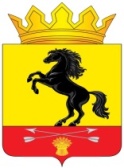                АДМИНИСТРАЦИЯМУНИЦИПАЛЬНОГО ОБРАЗОВАНИЯ       НОВОСЕРГИЕВСКИЙ РАЙОН         ОРЕНБУРГСКОЙ ОБЛАСТИ                 ПОСТАНОВЛЕНИЕ___19.06.2019_____ №  ____542-п____________                  п. НовосергиевкаО выделении помещений для проведения встреч с избирателямиВ соответствии со ст. 53 Федерального закона от 12.06.2002 № 67-ФЗ «Об основных гарантиях избирательных прав и права на участие в референдуме граждан Российской Федерации», ст. 45 Закона Оренбургской области от 25 июня 2012 года N 883/250-V-ОЗ «О выборах Губернатора Оренбургской области», в целях организованной подготовки и проведения выборов Губернатора Оренбургской области в Единый день голосования 8сентября 2019 года:1. Определить следующие места для проведения встреч с избирателями в форме собраний, встреч, публичных дебатов, дискуссий:1.1. Во всех учреждениях культуры и образования района, являющихся муниципальной собственностью – без взимания платы.1.2.В помещениях, зданиях, сооружениях и иных объектах, не являющихся муниципальной  собственностью – по согласованию с владельцем указанных объектов.2. Контроль по исполнению данного постановления возложить на заместителя главы – руководителя аппарата администрации района Гайсина Р. Г.3. Постановление вступает в силу со дня его подписанияи подлежит опубликованию на официальном сайте администрации района.Глава  администрации района               		А.Д.ЛыковРазослано: Гайсину Р.Г.,ТИК,главам администраций сельпоссоветов,орготделу, прокурору. 